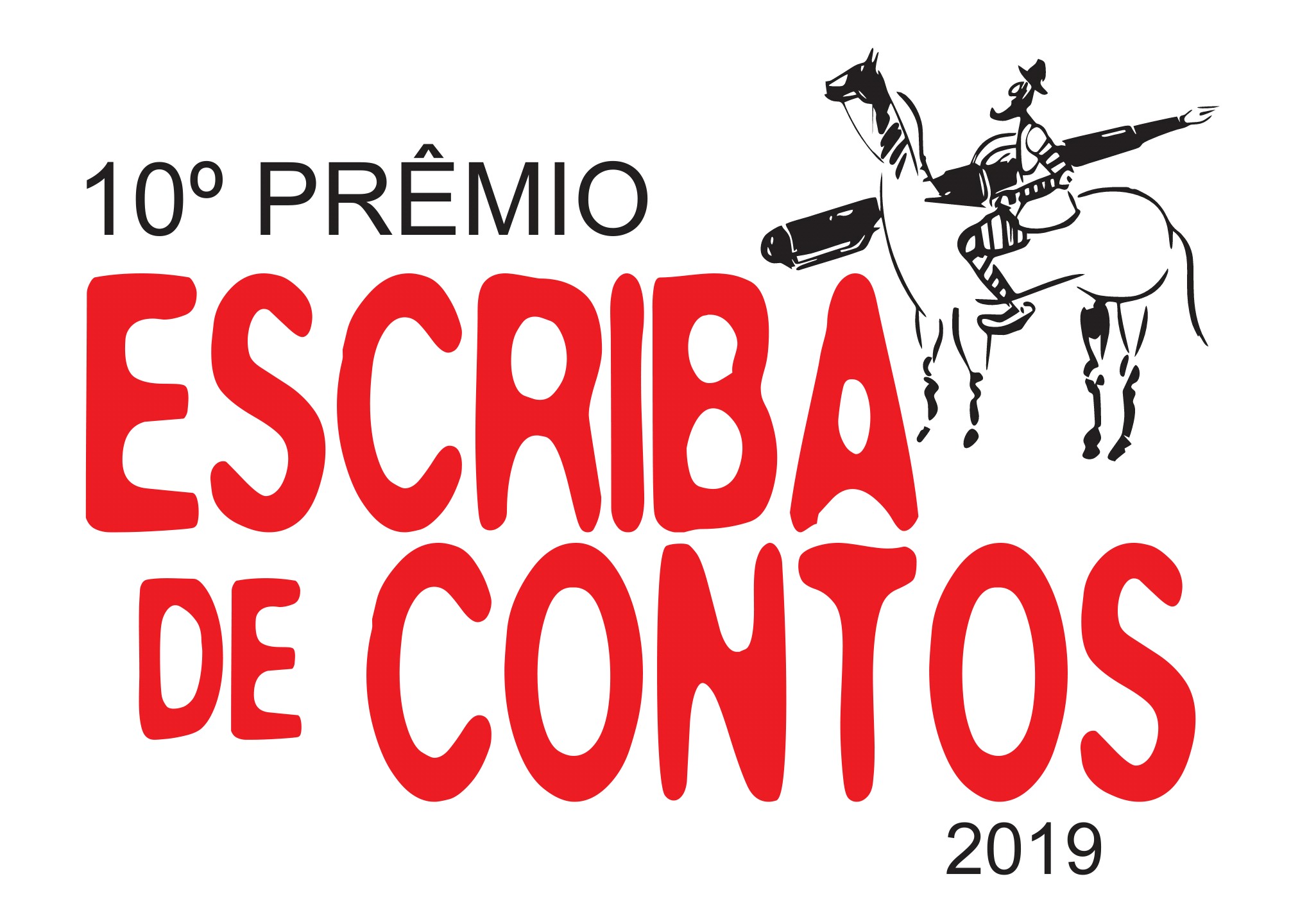 Ficha de Inscrição10º Prêmio Escriba de Contos 2019*Preenchimento obrigatórioOrganização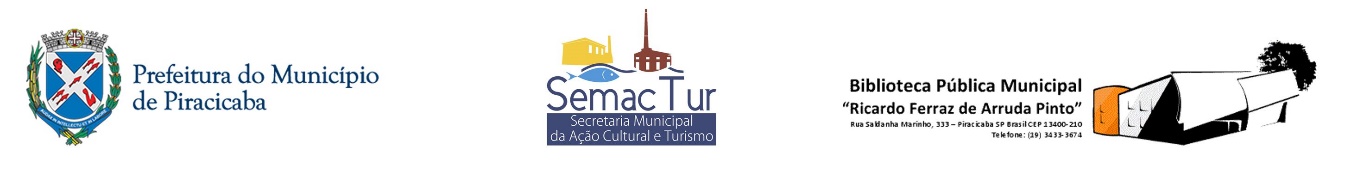 www.biblioteca.piracicaba.sp.gov.brNome*PseudônimoData de Nascimento*Idade*Idade*SexoSexoSexoSexoEndereço*Número*ComplementoComplementoComplementoComplementoComplementoCEP*CEP*CEP*Bairro (ou equivalente)*UF*UF*UF*UF*País*País*Cidade*Reside em Piracicaba há pelo menos 2 anos?*Reside em Piracicaba há pelo menos 2 anos?*Reside em Piracicaba há pelo menos 2 anos?*Reside em Piracicaba há pelo menos 2 anos?*Reside em Piracicaba há pelo menos 2 anos?*Reside em Piracicaba há pelo menos 2 anos?*(  ) Sim                    (  ) Não(  ) Sim                    (  ) Não(  ) Sim                    (  ) Não(  ) Sim                    (  ) Não(  ) Sim                    (  ) Não(  ) Sim                    (  ) Não(  ) Sim                    (  ) Não(  ) Sim                    (  ) Não(  ) Sim                    (  ) Não(  ) Sim                    (  ) Não(  ) Sim                    (  ) NãoTelefoneCelularCelularCelularE-mail*Título do Conto*Título do Conto*